STATE OF CALIFORNIA	GAVIN NEWSOM, GovernorCALIFORNIA STATE LANDS COMMISSION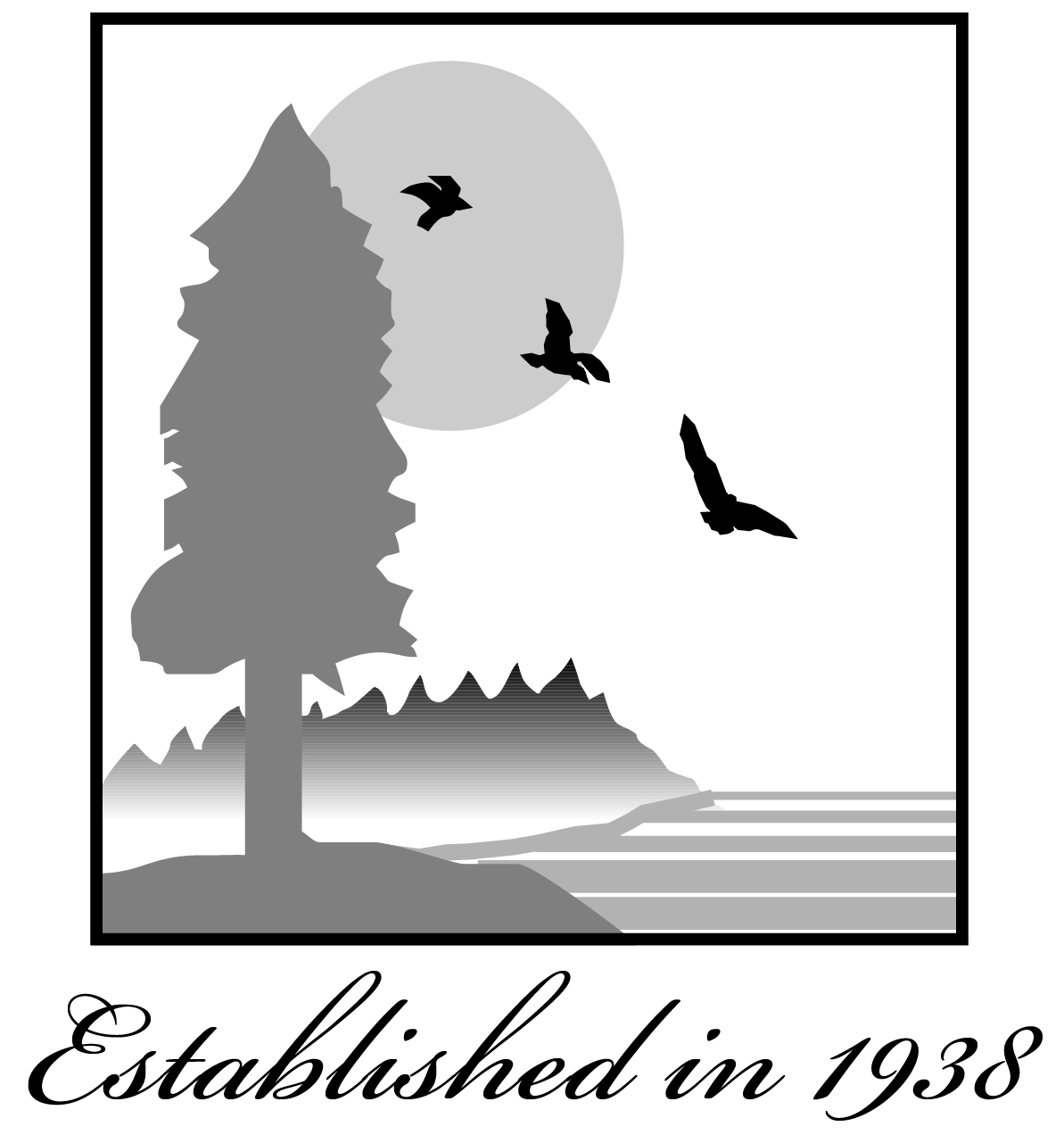 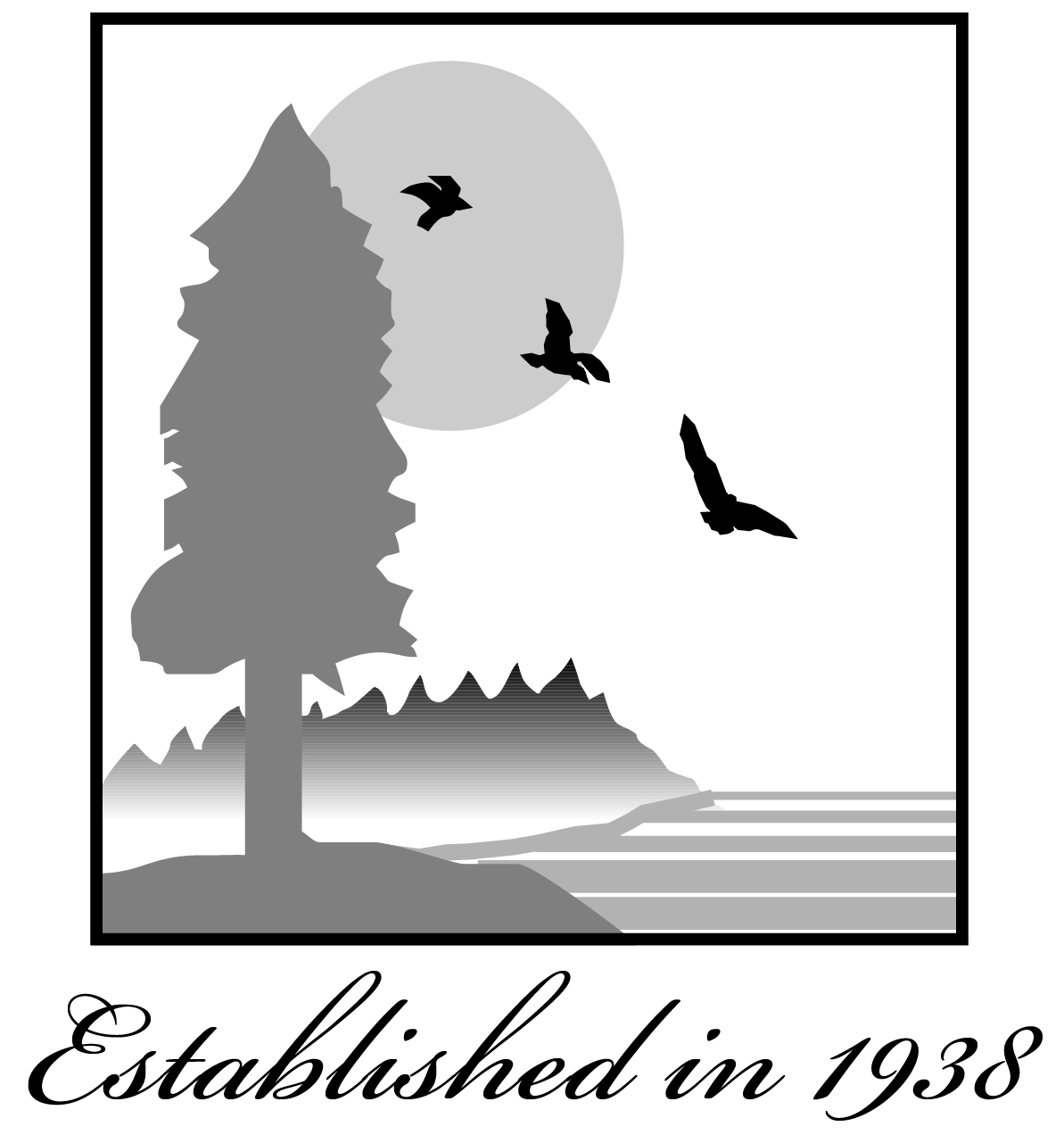 100 Howe Avenue, Suite 100-SouthSacramento, CA  95825-8202Contact Phone: (916) 574-1890  NOTICE OF EXEMPTIONFile Ref:  Lease 5244; A3006Item: 34 Title:  Termination and Issuance of a General Lease – Recreational Use – Lease 5244Location:  Sovereign land located in the Main Channel of Huntington Harbour, adjacent to 3532 Venture Drive, Huntington Beach, Orange County.Description:  Terminate, effective December 15, 2020, Lease No. PRC 5244, a General Lease – Recreational Use; authorize issuance of a General Lease – Recreational Use beginning August 25, 2021, for a term of 10 years, for the use and maintenance of an existing boat dock, access ramp, and cantilevered deck.Name of Approving Public Agency:  California State Lands CommissionName of Proponent (Person or Agency):  LESSEE: Betty Yuen Cheng Liang, as Trustee for The Betty Yuen Cheng Liang 2010 Trust, under instrument dated September 9, 2010; APPLICANT: Steven Senecal and Cynthia Senecal as community property with Right of SurvivorshipExempt Status:  [√]  Categorical Exemption:  CLASS 1, EXISTING FACILITIES (Cal. Code Regs., tit. 2, § 2905, subd. (a)(2))Reasons for exemption: Issuance of a 10-year General Lease – Recreational Use for the above-mentioned structures will not cause a physical change in the environment and will not change existing activities in the area. There is no reasonable possibility that the activity will have a significant effect on the environment due to unusual circumstances. Therefore, the project will not have a significant effect on the environment and the above categorical exemption applies.DATE RECEIVED FOR FILING AND POSTING BY THEGOVERNOR’S OFFICE OF PLANNING AND RESEARCH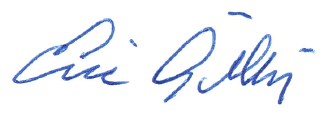 							ERIC GILLIES, Assistant Chief							Environmental Planning and Management DivisionContact Person: Christine Day (916) 574-1900